ÇAĞ ÜNİVERSİTESİİKTİSADİ VE İDARİ BİLİMLER FAKÜLTESİÇAĞ ÜNİVERSİTESİİKTİSADİ VE İDARİ BİLİMLER FAKÜLTESİÇAĞ ÜNİVERSİTESİİKTİSADİ VE İDARİ BİLİMLER FAKÜLTESİÇAĞ ÜNİVERSİTESİİKTİSADİ VE İDARİ BİLİMLER FAKÜLTESİÇAĞ ÜNİVERSİTESİİKTİSADİ VE İDARİ BİLİMLER FAKÜLTESİÇAĞ ÜNİVERSİTESİİKTİSADİ VE İDARİ BİLİMLER FAKÜLTESİÇAĞ ÜNİVERSİTESİİKTİSADİ VE İDARİ BİLİMLER FAKÜLTESİÇAĞ ÜNİVERSİTESİİKTİSADİ VE İDARİ BİLİMLER FAKÜLTESİÇAĞ ÜNİVERSİTESİİKTİSADİ VE İDARİ BİLİMLER FAKÜLTESİÇAĞ ÜNİVERSİTESİİKTİSADİ VE İDARİ BİLİMLER FAKÜLTESİÇAĞ ÜNİVERSİTESİİKTİSADİ VE İDARİ BİLİMLER FAKÜLTESİÇAĞ ÜNİVERSİTESİİKTİSADİ VE İDARİ BİLİMLER FAKÜLTESİÇAĞ ÜNİVERSİTESİİKTİSADİ VE İDARİ BİLİMLER FAKÜLTESİÇAĞ ÜNİVERSİTESİİKTİSADİ VE İDARİ BİLİMLER FAKÜLTESİÇAĞ ÜNİVERSİTESİİKTİSADİ VE İDARİ BİLİMLER FAKÜLTESİÇAĞ ÜNİVERSİTESİİKTİSADİ VE İDARİ BİLİMLER FAKÜLTESİÇAĞ ÜNİVERSİTESİİKTİSADİ VE İDARİ BİLİMLER FAKÜLTESİÇAĞ ÜNİVERSİTESİİKTİSADİ VE İDARİ BİLİMLER FAKÜLTESİÇAĞ ÜNİVERSİTESİİKTİSADİ VE İDARİ BİLİMLER FAKÜLTESİÇAĞ ÜNİVERSİTESİİKTİSADİ VE İDARİ BİLİMLER FAKÜLTESİÇAĞ ÜNİVERSİTESİİKTİSADİ VE İDARİ BİLİMLER FAKÜLTESİÇAĞ ÜNİVERSİTESİİKTİSADİ VE İDARİ BİLİMLER FAKÜLTESİÇAĞ ÜNİVERSİTESİİKTİSADİ VE İDARİ BİLİMLER FAKÜLTESİÇAĞ ÜNİVERSİTESİİKTİSADİ VE İDARİ BİLİMLER FAKÜLTESİÇAĞ ÜNİVERSİTESİİKTİSADİ VE İDARİ BİLİMLER FAKÜLTESİKoduKoduKoduKoduDersin AdıDersin AdıDersin AdıDersin AdıDersin AdıDersin AdıDersin AdıDersin AdıDersin AdıDersin AdıDersin AdıDersin AdıKredisiKredisiKredisiKredisiKredisiAKTSAKTSAKTSAKTSFLG 303FLG 303FLG 303FLG 303Almanca IAlmanca IAlmanca IAlmanca IAlmanca IAlmanca IAlmanca IAlmanca IAlmanca IAlmanca IAlmanca IAlmanca I3 (3-0-0)3 (3-0-0)3 (3-0-0)3 (3-0-0)3 (3-0-0)6666Önkoşul DerslerÖnkoşul DerslerÖnkoşul DerslerÖnkoşul DerslerÖnkoşul DerslerÖnkoşul DerslerÖnkoşul DerslerÖnkoşul DerslerYokYokYokYokYokYokYokYokYokYokYokYokYokYokYokYokYokDersin DiliDersin DiliDersin DiliDersin DiliDersin DiliDersin DiliDersin DiliDersin DiliAlmancaAlmancaAlmancaAlmancaDers İşleme Tarzı Ders İşleme Tarzı Ders İşleme Tarzı Ders İşleme Tarzı Ders İşleme Tarzı Ders İşleme Tarzı Yüz YüzeYüz YüzeYüz YüzeYüz YüzeYüz YüzeYüz YüzeYüz YüzeDersin Türü /DüzeyiDersin Türü /DüzeyiDersin Türü /DüzeyiDersin Türü /DüzeyiDersin Türü /DüzeyiDersin Türü /DüzeyiDersin Türü /DüzeyiDersin Türü /Düzeyizorunlu seçmeli / ikinci yabancı dil / 3. Yıl / Güz Dönemizorunlu seçmeli / ikinci yabancı dil / 3. Yıl / Güz Dönemizorunlu seçmeli / ikinci yabancı dil / 3. Yıl / Güz Dönemizorunlu seçmeli / ikinci yabancı dil / 3. Yıl / Güz Dönemizorunlu seçmeli / ikinci yabancı dil / 3. Yıl / Güz Dönemizorunlu seçmeli / ikinci yabancı dil / 3. Yıl / Güz Dönemizorunlu seçmeli / ikinci yabancı dil / 3. Yıl / Güz Dönemizorunlu seçmeli / ikinci yabancı dil / 3. Yıl / Güz Dönemizorunlu seçmeli / ikinci yabancı dil / 3. Yıl / Güz Dönemizorunlu seçmeli / ikinci yabancı dil / 3. Yıl / Güz Dönemizorunlu seçmeli / ikinci yabancı dil / 3. Yıl / Güz Dönemizorunlu seçmeli / ikinci yabancı dil / 3. Yıl / Güz Dönemizorunlu seçmeli / ikinci yabancı dil / 3. Yıl / Güz Dönemizorunlu seçmeli / ikinci yabancı dil / 3. Yıl / Güz Dönemizorunlu seçmeli / ikinci yabancı dil / 3. Yıl / Güz Dönemizorunlu seçmeli / ikinci yabancı dil / 3. Yıl / Güz Dönemizorunlu seçmeli / ikinci yabancı dil / 3. Yıl / Güz DönemiÖğretim ÜyeleriÖğretim ÜyeleriÖğretim ÜyeleriÖğretim ÜyeleriÖğretim ÜyeleriUnvanı & Adı SoyadıUnvanı & Adı SoyadıUnvanı & Adı SoyadıUnvanı & Adı SoyadıUnvanı & Adı SoyadıUnvanı & Adı SoyadıDers SaatiDers SaatiDers SaatiDers SaatiDers SaatiDers SaatiGörüşme SaatleriGörüşme SaatleriGörüşme SaatleriGörüşme SaatleriİletişimİletişimİletişimİletişimDersin KoordinatörüDersin KoordinatörüDersin KoordinatörüDersin KoordinatörüDersin KoordinatörüÖgr.Gör. SeldaSekendurÖgr.Gör. SeldaSekendurÖgr.Gör. SeldaSekendurÖgr.Gör. SeldaSekendurÖgr.Gör. SeldaSekendurÖgr.Gör. SeldaSekendurCuma  13.45-16.20Cuma  13.45-16.20Cuma  13.45-16.20Cuma  13.45-16.20Cuma  13.45-16.20Cuma  13.45-16.20Pztsi 12.30-13.00Pztsi 12.30-13.00Pztsi 12.30-13.00Pztsi 12.30-13.00seldasekendur@cag.edu.trseldasekendur@cag.edu.trseldasekendur@cag.edu.trseldasekendur@cag.edu.trDersin AmacıDersin AmacıDersin AmacıDersin AmacıDersin AmacıYazılı ve sözlü Almanca’nın geliştirilmiş düzeyine giriş aşamasıdır. Avrupa Dil Portfolio’suna göreA1 Almanca düzeyini kullanmak amaçtır.Yazılı ve sözlü Almanca’nın geliştirilmiş düzeyine giriş aşamasıdır. Avrupa Dil Portfolio’suna göreA1 Almanca düzeyini kullanmak amaçtır.Yazılı ve sözlü Almanca’nın geliştirilmiş düzeyine giriş aşamasıdır. Avrupa Dil Portfolio’suna göreA1 Almanca düzeyini kullanmak amaçtır.Yazılı ve sözlü Almanca’nın geliştirilmiş düzeyine giriş aşamasıdır. Avrupa Dil Portfolio’suna göreA1 Almanca düzeyini kullanmak amaçtır.Yazılı ve sözlü Almanca’nın geliştirilmiş düzeyine giriş aşamasıdır. Avrupa Dil Portfolio’suna göreA1 Almanca düzeyini kullanmak amaçtır.Yazılı ve sözlü Almanca’nın geliştirilmiş düzeyine giriş aşamasıdır. Avrupa Dil Portfolio’suna göreA1 Almanca düzeyini kullanmak amaçtır.Yazılı ve sözlü Almanca’nın geliştirilmiş düzeyine giriş aşamasıdır. Avrupa Dil Portfolio’suna göreA1 Almanca düzeyini kullanmak amaçtır.Yazılı ve sözlü Almanca’nın geliştirilmiş düzeyine giriş aşamasıdır. Avrupa Dil Portfolio’suna göreA1 Almanca düzeyini kullanmak amaçtır.Yazılı ve sözlü Almanca’nın geliştirilmiş düzeyine giriş aşamasıdır. Avrupa Dil Portfolio’suna göreA1 Almanca düzeyini kullanmak amaçtır.Yazılı ve sözlü Almanca’nın geliştirilmiş düzeyine giriş aşamasıdır. Avrupa Dil Portfolio’suna göreA1 Almanca düzeyini kullanmak amaçtır.Yazılı ve sözlü Almanca’nın geliştirilmiş düzeyine giriş aşamasıdır. Avrupa Dil Portfolio’suna göreA1 Almanca düzeyini kullanmak amaçtır.Yazılı ve sözlü Almanca’nın geliştirilmiş düzeyine giriş aşamasıdır. Avrupa Dil Portfolio’suna göreA1 Almanca düzeyini kullanmak amaçtır.Yazılı ve sözlü Almanca’nın geliştirilmiş düzeyine giriş aşamasıdır. Avrupa Dil Portfolio’suna göreA1 Almanca düzeyini kullanmak amaçtır.Yazılı ve sözlü Almanca’nın geliştirilmiş düzeyine giriş aşamasıdır. Avrupa Dil Portfolio’suna göreA1 Almanca düzeyini kullanmak amaçtır.Yazılı ve sözlü Almanca’nın geliştirilmiş düzeyine giriş aşamasıdır. Avrupa Dil Portfolio’suna göreA1 Almanca düzeyini kullanmak amaçtır.Yazılı ve sözlü Almanca’nın geliştirilmiş düzeyine giriş aşamasıdır. Avrupa Dil Portfolio’suna göreA1 Almanca düzeyini kullanmak amaçtır.Yazılı ve sözlü Almanca’nın geliştirilmiş düzeyine giriş aşamasıdır. Avrupa Dil Portfolio’suna göreA1 Almanca düzeyini kullanmak amaçtır.Yazılı ve sözlü Almanca’nın geliştirilmiş düzeyine giriş aşamasıdır. Avrupa Dil Portfolio’suna göreA1 Almanca düzeyini kullanmak amaçtır.Yazılı ve sözlü Almanca’nın geliştirilmiş düzeyine giriş aşamasıdır. Avrupa Dil Portfolio’suna göreA1 Almanca düzeyini kullanmak amaçtır.Yazılı ve sözlü Almanca’nın geliştirilmiş düzeyine giriş aşamasıdır. Avrupa Dil Portfolio’suna göreA1 Almanca düzeyini kullanmak amaçtır.Ders Öğrenme ÇıktılarıDers Öğrenme ÇıktılarıDersi başarıyla tamamlayan bir öğrenci;Dersi başarıyla tamamlayan bir öğrenci;Dersi başarıyla tamamlayan bir öğrenci;Dersi başarıyla tamamlayan bir öğrenci;Dersi başarıyla tamamlayan bir öğrenci;Dersi başarıyla tamamlayan bir öğrenci;Dersi başarıyla tamamlayan bir öğrenci;Dersi başarıyla tamamlayan bir öğrenci;Dersi başarıyla tamamlayan bir öğrenci;Dersi başarıyla tamamlayan bir öğrenci;Dersi başarıyla tamamlayan bir öğrenci;Dersi başarıyla tamamlayan bir öğrenci;Dersi başarıyla tamamlayan bir öğrenci;Dersi başarıyla tamamlayan bir öğrenci;Dersi başarıyla tamamlayan bir öğrenci;Dersi başarıyla tamamlayan bir öğrenci;Dersi başarıyla tamamlayan bir öğrenci;İlişkilerİlişkilerİlişkilerİlişkilerİlişkilerDers Öğrenme ÇıktılarıDers Öğrenme ÇıktılarıDersi başarıyla tamamlayan bir öğrenci;Dersi başarıyla tamamlayan bir öğrenci;Dersi başarıyla tamamlayan bir öğrenci;Dersi başarıyla tamamlayan bir öğrenci;Dersi başarıyla tamamlayan bir öğrenci;Dersi başarıyla tamamlayan bir öğrenci;Dersi başarıyla tamamlayan bir öğrenci;Dersi başarıyla tamamlayan bir öğrenci;Dersi başarıyla tamamlayan bir öğrenci;Dersi başarıyla tamamlayan bir öğrenci;Dersi başarıyla tamamlayan bir öğrenci;Dersi başarıyla tamamlayan bir öğrenci;Dersi başarıyla tamamlayan bir öğrenci;Dersi başarıyla tamamlayan bir öğrenci;Dersi başarıyla tamamlayan bir öğrenci;Dersi başarıyla tamamlayan bir öğrenci;Dersi başarıyla tamamlayan bir öğrenci;Prog. ÇıktılarıProg. ÇıktılarıProg. ÇıktılarıNet KatkıNet KatkıDers Öğrenme ÇıktılarıDers Öğrenme Çıktıları1Herhangi bir kişi yavaş konuştuğunda tanıdık konuları anlarHerhangi bir kişi yavaş konuştuğunda tanıdık konuları anlarHerhangi bir kişi yavaş konuştuğunda tanıdık konuları anlarHerhangi bir kişi yavaş konuştuğunda tanıdık konuları anlarHerhangi bir kişi yavaş konuştuğunda tanıdık konuları anlarHerhangi bir kişi yavaş konuştuğunda tanıdık konuları anlarHerhangi bir kişi yavaş konuştuğunda tanıdık konuları anlarHerhangi bir kişi yavaş konuştuğunda tanıdık konuları anlarHerhangi bir kişi yavaş konuştuğunda tanıdık konuları anlarHerhangi bir kişi yavaş konuştuğunda tanıdık konuları anlarHerhangi bir kişi yavaş konuştuğunda tanıdık konuları anlarHerhangi bir kişi yavaş konuştuğunda tanıdık konuları anlarHerhangi bir kişi yavaş konuştuğunda tanıdık konuları anlarHerhangi bir kişi yavaş konuştuğunda tanıdık konuları anlarHerhangi bir kişi yavaş konuştuğunda tanıdık konuları anlarHerhangi bir kişi yavaş konuştuğunda tanıdık konuları anlarHerhangi bir kişi yavaş konuştuğunda tanıdık konuları anlar11155Ders Öğrenme ÇıktılarıDers Öğrenme Çıktıları2Günlük ifade ve temel sözcük tanımların farkına varırGünlük ifade ve temel sözcük tanımların farkına varırGünlük ifade ve temel sözcük tanımların farkına varırGünlük ifade ve temel sözcük tanımların farkına varırGünlük ifade ve temel sözcük tanımların farkına varırGünlük ifade ve temel sözcük tanımların farkına varırGünlük ifade ve temel sözcük tanımların farkına varırGünlük ifade ve temel sözcük tanımların farkına varırGünlük ifade ve temel sözcük tanımların farkına varırGünlük ifade ve temel sözcük tanımların farkına varırGünlük ifade ve temel sözcük tanımların farkına varırGünlük ifade ve temel sözcük tanımların farkına varırGünlük ifade ve temel sözcük tanımların farkına varırGünlük ifade ve temel sözcük tanımların farkına varırGünlük ifade ve temel sözcük tanımların farkına varırGünlük ifade ve temel sözcük tanımların farkına varırGünlük ifade ve temel sözcük tanımların farkına varır11155Ders Öğrenme ÇıktılarıDers Öğrenme Çıktıları3Kişisel detaylarla ilgili soruların farkına varırKişisel detaylarla ilgili soruların farkına varırKişisel detaylarla ilgili soruların farkına varırKişisel detaylarla ilgili soruların farkına varırKişisel detaylarla ilgili soruların farkına varırKişisel detaylarla ilgili soruların farkına varırKişisel detaylarla ilgili soruların farkına varırKişisel detaylarla ilgili soruların farkına varırKişisel detaylarla ilgili soruların farkına varırKişisel detaylarla ilgili soruların farkına varırKişisel detaylarla ilgili soruların farkına varırKişisel detaylarla ilgili soruların farkına varırKişisel detaylarla ilgili soruların farkına varırKişisel detaylarla ilgili soruların farkına varırKişisel detaylarla ilgili soruların farkına varırKişisel detaylarla ilgili soruların farkına varırKişisel detaylarla ilgili soruların farkına varır11155Ders Öğrenme ÇıktılarıDers Öğrenme Çıktıları4Basit talimatları anlarBasit talimatları anlarBasit talimatları anlarBasit talimatları anlarBasit talimatları anlarBasit talimatları anlarBasit talimatları anlarBasit talimatları anlarBasit talimatları anlarBasit talimatları anlarBasit talimatları anlarBasit talimatları anlarBasit talimatları anlarBasit talimatları anlarBasit talimatları anlarBasit talimatları anlarBasit talimatları anlar11155Ders Öğrenme ÇıktılarıDers Öğrenme Çıktıları5Kısa basit notlar yazarKısa basit notlar yazarKısa basit notlar yazarKısa basit notlar yazarKısa basit notlar yazarKısa basit notlar yazarKısa basit notlar yazarKısa basit notlar yazarKısa basit notlar yazarKısa basit notlar yazarKısa basit notlar yazarKısa basit notlar yazarKısa basit notlar yazarKısa basit notlar yazarKısa basit notlar yazarKısa basit notlar yazarKısa basit notlar yazar11155Dersin İçeriği:  Ders dört temel yabancı dil beceresinin (dinleme, konuşma, okuma, yazma) yanı sıra dilbilgisi ve kelime konularıyla ilgili alıştırmaları içerir. Uygulama yabancı dil öğreniminde önemli olduğu için, ders konularının tekrarlanması ve ek araştırmaların yapılması önemle tavsiye edilir.Dersin İçeriği:  Ders dört temel yabancı dil beceresinin (dinleme, konuşma, okuma, yazma) yanı sıra dilbilgisi ve kelime konularıyla ilgili alıştırmaları içerir. Uygulama yabancı dil öğreniminde önemli olduğu için, ders konularının tekrarlanması ve ek araştırmaların yapılması önemle tavsiye edilir.Dersin İçeriği:  Ders dört temel yabancı dil beceresinin (dinleme, konuşma, okuma, yazma) yanı sıra dilbilgisi ve kelime konularıyla ilgili alıştırmaları içerir. Uygulama yabancı dil öğreniminde önemli olduğu için, ders konularının tekrarlanması ve ek araştırmaların yapılması önemle tavsiye edilir.Dersin İçeriği:  Ders dört temel yabancı dil beceresinin (dinleme, konuşma, okuma, yazma) yanı sıra dilbilgisi ve kelime konularıyla ilgili alıştırmaları içerir. Uygulama yabancı dil öğreniminde önemli olduğu için, ders konularının tekrarlanması ve ek araştırmaların yapılması önemle tavsiye edilir.Dersin İçeriği:  Ders dört temel yabancı dil beceresinin (dinleme, konuşma, okuma, yazma) yanı sıra dilbilgisi ve kelime konularıyla ilgili alıştırmaları içerir. Uygulama yabancı dil öğreniminde önemli olduğu için, ders konularının tekrarlanması ve ek araştırmaların yapılması önemle tavsiye edilir.Dersin İçeriği:  Ders dört temel yabancı dil beceresinin (dinleme, konuşma, okuma, yazma) yanı sıra dilbilgisi ve kelime konularıyla ilgili alıştırmaları içerir. Uygulama yabancı dil öğreniminde önemli olduğu için, ders konularının tekrarlanması ve ek araştırmaların yapılması önemle tavsiye edilir.Dersin İçeriği:  Ders dört temel yabancı dil beceresinin (dinleme, konuşma, okuma, yazma) yanı sıra dilbilgisi ve kelime konularıyla ilgili alıştırmaları içerir. Uygulama yabancı dil öğreniminde önemli olduğu için, ders konularının tekrarlanması ve ek araştırmaların yapılması önemle tavsiye edilir.Dersin İçeriği:  Ders dört temel yabancı dil beceresinin (dinleme, konuşma, okuma, yazma) yanı sıra dilbilgisi ve kelime konularıyla ilgili alıştırmaları içerir. Uygulama yabancı dil öğreniminde önemli olduğu için, ders konularının tekrarlanması ve ek araştırmaların yapılması önemle tavsiye edilir.Dersin İçeriği:  Ders dört temel yabancı dil beceresinin (dinleme, konuşma, okuma, yazma) yanı sıra dilbilgisi ve kelime konularıyla ilgili alıştırmaları içerir. Uygulama yabancı dil öğreniminde önemli olduğu için, ders konularının tekrarlanması ve ek araştırmaların yapılması önemle tavsiye edilir.Dersin İçeriği:  Ders dört temel yabancı dil beceresinin (dinleme, konuşma, okuma, yazma) yanı sıra dilbilgisi ve kelime konularıyla ilgili alıştırmaları içerir. Uygulama yabancı dil öğreniminde önemli olduğu için, ders konularının tekrarlanması ve ek araştırmaların yapılması önemle tavsiye edilir.Dersin İçeriği:  Ders dört temel yabancı dil beceresinin (dinleme, konuşma, okuma, yazma) yanı sıra dilbilgisi ve kelime konularıyla ilgili alıştırmaları içerir. Uygulama yabancı dil öğreniminde önemli olduğu için, ders konularının tekrarlanması ve ek araştırmaların yapılması önemle tavsiye edilir.Dersin İçeriği:  Ders dört temel yabancı dil beceresinin (dinleme, konuşma, okuma, yazma) yanı sıra dilbilgisi ve kelime konularıyla ilgili alıştırmaları içerir. Uygulama yabancı dil öğreniminde önemli olduğu için, ders konularının tekrarlanması ve ek araştırmaların yapılması önemle tavsiye edilir.Dersin İçeriği:  Ders dört temel yabancı dil beceresinin (dinleme, konuşma, okuma, yazma) yanı sıra dilbilgisi ve kelime konularıyla ilgili alıştırmaları içerir. Uygulama yabancı dil öğreniminde önemli olduğu için, ders konularının tekrarlanması ve ek araştırmaların yapılması önemle tavsiye edilir.Dersin İçeriği:  Ders dört temel yabancı dil beceresinin (dinleme, konuşma, okuma, yazma) yanı sıra dilbilgisi ve kelime konularıyla ilgili alıştırmaları içerir. Uygulama yabancı dil öğreniminde önemli olduğu için, ders konularının tekrarlanması ve ek araştırmaların yapılması önemle tavsiye edilir.Dersin İçeriği:  Ders dört temel yabancı dil beceresinin (dinleme, konuşma, okuma, yazma) yanı sıra dilbilgisi ve kelime konularıyla ilgili alıştırmaları içerir. Uygulama yabancı dil öğreniminde önemli olduğu için, ders konularının tekrarlanması ve ek araştırmaların yapılması önemle tavsiye edilir.Dersin İçeriği:  Ders dört temel yabancı dil beceresinin (dinleme, konuşma, okuma, yazma) yanı sıra dilbilgisi ve kelime konularıyla ilgili alıştırmaları içerir. Uygulama yabancı dil öğreniminde önemli olduğu için, ders konularının tekrarlanması ve ek araştırmaların yapılması önemle tavsiye edilir.Dersin İçeriği:  Ders dört temel yabancı dil beceresinin (dinleme, konuşma, okuma, yazma) yanı sıra dilbilgisi ve kelime konularıyla ilgili alıştırmaları içerir. Uygulama yabancı dil öğreniminde önemli olduğu için, ders konularının tekrarlanması ve ek araştırmaların yapılması önemle tavsiye edilir.Dersin İçeriği:  Ders dört temel yabancı dil beceresinin (dinleme, konuşma, okuma, yazma) yanı sıra dilbilgisi ve kelime konularıyla ilgili alıştırmaları içerir. Uygulama yabancı dil öğreniminde önemli olduğu için, ders konularının tekrarlanması ve ek araştırmaların yapılması önemle tavsiye edilir.Dersin İçeriği:  Ders dört temel yabancı dil beceresinin (dinleme, konuşma, okuma, yazma) yanı sıra dilbilgisi ve kelime konularıyla ilgili alıştırmaları içerir. Uygulama yabancı dil öğreniminde önemli olduğu için, ders konularının tekrarlanması ve ek araştırmaların yapılması önemle tavsiye edilir.Dersin İçeriği:  Ders dört temel yabancı dil beceresinin (dinleme, konuşma, okuma, yazma) yanı sıra dilbilgisi ve kelime konularıyla ilgili alıştırmaları içerir. Uygulama yabancı dil öğreniminde önemli olduğu için, ders konularının tekrarlanması ve ek araştırmaların yapılması önemle tavsiye edilir.Dersin İçeriği:  Ders dört temel yabancı dil beceresinin (dinleme, konuşma, okuma, yazma) yanı sıra dilbilgisi ve kelime konularıyla ilgili alıştırmaları içerir. Uygulama yabancı dil öğreniminde önemli olduğu için, ders konularının tekrarlanması ve ek araştırmaların yapılması önemle tavsiye edilir.Dersin İçeriği:  Ders dört temel yabancı dil beceresinin (dinleme, konuşma, okuma, yazma) yanı sıra dilbilgisi ve kelime konularıyla ilgili alıştırmaları içerir. Uygulama yabancı dil öğreniminde önemli olduğu için, ders konularının tekrarlanması ve ek araştırmaların yapılması önemle tavsiye edilir.Dersin İçeriği:  Ders dört temel yabancı dil beceresinin (dinleme, konuşma, okuma, yazma) yanı sıra dilbilgisi ve kelime konularıyla ilgili alıştırmaları içerir. Uygulama yabancı dil öğreniminde önemli olduğu için, ders konularının tekrarlanması ve ek araştırmaların yapılması önemle tavsiye edilir.Dersin İçeriği:  Ders dört temel yabancı dil beceresinin (dinleme, konuşma, okuma, yazma) yanı sıra dilbilgisi ve kelime konularıyla ilgili alıştırmaları içerir. Uygulama yabancı dil öğreniminde önemli olduğu için, ders konularının tekrarlanması ve ek araştırmaların yapılması önemle tavsiye edilir.Dersin İçeriği:  Ders dört temel yabancı dil beceresinin (dinleme, konuşma, okuma, yazma) yanı sıra dilbilgisi ve kelime konularıyla ilgili alıştırmaları içerir. Uygulama yabancı dil öğreniminde önemli olduğu için, ders konularının tekrarlanması ve ek araştırmaların yapılması önemle tavsiye edilir.Ders İçerikleri:( Haftalık Ders Planı)Ders İçerikleri:( Haftalık Ders Planı)Ders İçerikleri:( Haftalık Ders Planı)Ders İçerikleri:( Haftalık Ders Planı)Ders İçerikleri:( Haftalık Ders Planı)Ders İçerikleri:( Haftalık Ders Planı)Ders İçerikleri:( Haftalık Ders Planı)Ders İçerikleri:( Haftalık Ders Planı)Ders İçerikleri:( Haftalık Ders Planı)Ders İçerikleri:( Haftalık Ders Planı)Ders İçerikleri:( Haftalık Ders Planı)Ders İçerikleri:( Haftalık Ders Planı)Ders İçerikleri:( Haftalık Ders Planı)Ders İçerikleri:( Haftalık Ders Planı)Ders İçerikleri:( Haftalık Ders Planı)Ders İçerikleri:( Haftalık Ders Planı)Ders İçerikleri:( Haftalık Ders Planı)Ders İçerikleri:( Haftalık Ders Planı)Ders İçerikleri:( Haftalık Ders Planı)Ders İçerikleri:( Haftalık Ders Planı)Ders İçerikleri:( Haftalık Ders Planı)Ders İçerikleri:( Haftalık Ders Planı)Ders İçerikleri:( Haftalık Ders Planı)Ders İçerikleri:( Haftalık Ders Planı)Ders İçerikleri:( Haftalık Ders Planı)HaftaKonu Konu Konu Konu Konu Konu Konu Konu Konu Konu Konu Konu HazırlıkHazırlıkHazırlıkHazırlıkHazırlıkHazırlıkÖğrenme Aktiviteleri ve Öğretim MetotlarıÖğrenme Aktiviteleri ve Öğretim MetotlarıÖğrenme Aktiviteleri ve Öğretim MetotlarıÖğrenme Aktiviteleri ve Öğretim MetotlarıÖğrenme Aktiviteleri ve Öğretim MetotlarıÖğrenme Aktiviteleri ve Öğretim Metotları1Kommunikationsanlass: sich begrüßen und vorstellen, Aussagen und Fragen zu Name, Herkunft, Grammatik:; Höflichkeitsanrede;duzen und siezenPräpositionen „in“ und „aus“Kommunikationsanlass: sich begrüßen und vorstellen, Aussagen und Fragen zu Name, Herkunft, Grammatik:; Höflichkeitsanrede;duzen und siezenPräpositionen „in“ und „aus“Kommunikationsanlass: sich begrüßen und vorstellen, Aussagen und Fragen zu Name, Herkunft, Grammatik:; Höflichkeitsanrede;duzen und siezenPräpositionen „in“ und „aus“Kommunikationsanlass: sich begrüßen und vorstellen, Aussagen und Fragen zu Name, Herkunft, Grammatik:; Höflichkeitsanrede;duzen und siezenPräpositionen „in“ und „aus“Kommunikationsanlass: sich begrüßen und vorstellen, Aussagen und Fragen zu Name, Herkunft, Grammatik:; Höflichkeitsanrede;duzen und siezenPräpositionen „in“ und „aus“Kommunikationsanlass: sich begrüßen und vorstellen, Aussagen und Fragen zu Name, Herkunft, Grammatik:; Höflichkeitsanrede;duzen und siezenPräpositionen „in“ und „aus“Kommunikationsanlass: sich begrüßen und vorstellen, Aussagen und Fragen zu Name, Herkunft, Grammatik:; Höflichkeitsanrede;duzen und siezenPräpositionen „in“ und „aus“Kommunikationsanlass: sich begrüßen und vorstellen, Aussagen und Fragen zu Name, Herkunft, Grammatik:; Höflichkeitsanrede;duzen und siezenPräpositionen „in“ und „aus“Kommunikationsanlass: sich begrüßen und vorstellen, Aussagen und Fragen zu Name, Herkunft, Grammatik:; Höflichkeitsanrede;duzen und siezenPräpositionen „in“ und „aus“Kommunikationsanlass: sich begrüßen und vorstellen, Aussagen und Fragen zu Name, Herkunft, Grammatik:; Höflichkeitsanrede;duzen und siezenPräpositionen „in“ und „aus“Kommunikationsanlass: sich begrüßen und vorstellen, Aussagen und Fragen zu Name, Herkunft, Grammatik:; Höflichkeitsanrede;duzen und siezenPräpositionen „in“ und „aus“Kommunikationsanlass: sich begrüßen und vorstellen, Aussagen und Fragen zu Name, Herkunft, Grammatik:; Höflichkeitsanrede;duzen und siezenPräpositionen „in“ und „aus“Kapitel 1Menschen, Sprachen, LänderKurs und Arbeitsbuch Kapitel 1Menschen, Sprachen, LänderKurs und Arbeitsbuch Kapitel 1Menschen, Sprachen, LänderKurs und Arbeitsbuch Kapitel 1Menschen, Sprachen, LänderKurs und Arbeitsbuch Kapitel 1Menschen, Sprachen, LänderKurs und Arbeitsbuch Kapitel 1Menschen, Sprachen, LänderKurs und Arbeitsbuch karşılıklı konuşma, dinleme, okumakarşılıklı konuşma, dinleme, okumakarşılıklı konuşma, dinleme, okumakarşılıklı konuşma, dinleme, okumakarşılıklı konuşma, dinleme, okumakarşılıklı konuşma, dinleme, okuma2Wortschatz: Länder und SprachenKommunikationsanlass: Aussagen und Fragen zu Adresse, Telefonnummer; Aussprache: Alphabet und Sprachlaute;Grammatik: Zahlen 0-20,  Personalpronomen SingularWortschatz: Länder und SprachenKommunikationsanlass: Aussagen und Fragen zu Adresse, Telefonnummer; Aussprache: Alphabet und Sprachlaute;Grammatik: Zahlen 0-20,  Personalpronomen SingularWortschatz: Länder und SprachenKommunikationsanlass: Aussagen und Fragen zu Adresse, Telefonnummer; Aussprache: Alphabet und Sprachlaute;Grammatik: Zahlen 0-20,  Personalpronomen SingularWortschatz: Länder und SprachenKommunikationsanlass: Aussagen und Fragen zu Adresse, Telefonnummer; Aussprache: Alphabet und Sprachlaute;Grammatik: Zahlen 0-20,  Personalpronomen SingularWortschatz: Länder und SprachenKommunikationsanlass: Aussagen und Fragen zu Adresse, Telefonnummer; Aussprache: Alphabet und Sprachlaute;Grammatik: Zahlen 0-20,  Personalpronomen SingularWortschatz: Länder und SprachenKommunikationsanlass: Aussagen und Fragen zu Adresse, Telefonnummer; Aussprache: Alphabet und Sprachlaute;Grammatik: Zahlen 0-20,  Personalpronomen SingularWortschatz: Länder und SprachenKommunikationsanlass: Aussagen und Fragen zu Adresse, Telefonnummer; Aussprache: Alphabet und Sprachlaute;Grammatik: Zahlen 0-20,  Personalpronomen SingularWortschatz: Länder und SprachenKommunikationsanlass: Aussagen und Fragen zu Adresse, Telefonnummer; Aussprache: Alphabet und Sprachlaute;Grammatik: Zahlen 0-20,  Personalpronomen SingularWortschatz: Länder und SprachenKommunikationsanlass: Aussagen und Fragen zu Adresse, Telefonnummer; Aussprache: Alphabet und Sprachlaute;Grammatik: Zahlen 0-20,  Personalpronomen SingularWortschatz: Länder und SprachenKommunikationsanlass: Aussagen und Fragen zu Adresse, Telefonnummer; Aussprache: Alphabet und Sprachlaute;Grammatik: Zahlen 0-20,  Personalpronomen SingularWortschatz: Länder und SprachenKommunikationsanlass: Aussagen und Fragen zu Adresse, Telefonnummer; Aussprache: Alphabet und Sprachlaute;Grammatik: Zahlen 0-20,  Personalpronomen SingularWortschatz: Länder und SprachenKommunikationsanlass: Aussagen und Fragen zu Adresse, Telefonnummer; Aussprache: Alphabet und Sprachlaute;Grammatik: Zahlen 0-20,  Personalpronomen SingularKurs und Arbeitsbuch+ Zusatzmaterialen Kurs und Arbeitsbuch+ Zusatzmaterialen Kurs und Arbeitsbuch+ Zusatzmaterialen Kurs und Arbeitsbuch+ Zusatzmaterialen Kurs und Arbeitsbuch+ Zusatzmaterialen Kurs und Arbeitsbuch+ Zusatzmaterialen karşılıklı konuşma, dinleme, yazma,tanışma diyalogları ile ilgili kısa videolar izleme  (youtube)karşılıklı konuşma, dinleme, yazma,tanışma diyalogları ile ilgili kısa videolar izleme  (youtube)karşılıklı konuşma, dinleme, yazma,tanışma diyalogları ile ilgili kısa videolar izleme  (youtube)karşılıklı konuşma, dinleme, yazma,tanışma diyalogları ile ilgili kısa videolar izleme  (youtube)karşılıklı konuşma, dinleme, yazma,tanışma diyalogları ile ilgili kısa videolar izleme  (youtube)karşılıklı konuşma, dinleme, yazma,tanışma diyalogları ile ilgili kısa videolar izleme  (youtube)3Grammatik: Satzbau bei Aussagesatz, W-Fragen, Aufforderungssatz Aussprache: Sprechmelodie im Aussage- und Fragesatz Textverständnis: Kurze Texte hören und    lesen;Textverständnis: Informationen zu Personen sammeln und ordnenGrammatik: Satzbau bei Aussagesatz, W-Fragen, Aufforderungssatz Aussprache: Sprechmelodie im Aussage- und Fragesatz Textverständnis: Kurze Texte hören und    lesen;Textverständnis: Informationen zu Personen sammeln und ordnenGrammatik: Satzbau bei Aussagesatz, W-Fragen, Aufforderungssatz Aussprache: Sprechmelodie im Aussage- und Fragesatz Textverständnis: Kurze Texte hören und    lesen;Textverständnis: Informationen zu Personen sammeln und ordnenGrammatik: Satzbau bei Aussagesatz, W-Fragen, Aufforderungssatz Aussprache: Sprechmelodie im Aussage- und Fragesatz Textverständnis: Kurze Texte hören und    lesen;Textverständnis: Informationen zu Personen sammeln und ordnenGrammatik: Satzbau bei Aussagesatz, W-Fragen, Aufforderungssatz Aussprache: Sprechmelodie im Aussage- und Fragesatz Textverständnis: Kurze Texte hören und    lesen;Textverständnis: Informationen zu Personen sammeln und ordnenGrammatik: Satzbau bei Aussagesatz, W-Fragen, Aufforderungssatz Aussprache: Sprechmelodie im Aussage- und Fragesatz Textverständnis: Kurze Texte hören und    lesen;Textverständnis: Informationen zu Personen sammeln und ordnenGrammatik: Satzbau bei Aussagesatz, W-Fragen, Aufforderungssatz Aussprache: Sprechmelodie im Aussage- und Fragesatz Textverständnis: Kurze Texte hören und    lesen;Textverständnis: Informationen zu Personen sammeln und ordnenGrammatik: Satzbau bei Aussagesatz, W-Fragen, Aufforderungssatz Aussprache: Sprechmelodie im Aussage- und Fragesatz Textverständnis: Kurze Texte hören und    lesen;Textverständnis: Informationen zu Personen sammeln und ordnenGrammatik: Satzbau bei Aussagesatz, W-Fragen, Aufforderungssatz Aussprache: Sprechmelodie im Aussage- und Fragesatz Textverständnis: Kurze Texte hören und    lesen;Textverständnis: Informationen zu Personen sammeln und ordnenGrammatik: Satzbau bei Aussagesatz, W-Fragen, Aufforderungssatz Aussprache: Sprechmelodie im Aussage- und Fragesatz Textverständnis: Kurze Texte hören und    lesen;Textverständnis: Informationen zu Personen sammeln und ordnenGrammatik: Satzbau bei Aussagesatz, W-Fragen, Aufforderungssatz Aussprache: Sprechmelodie im Aussage- und Fragesatz Textverständnis: Kurze Texte hören und    lesen;Textverständnis: Informationen zu Personen sammeln und ordnenGrammatik: Satzbau bei Aussagesatz, W-Fragen, Aufforderungssatz Aussprache: Sprechmelodie im Aussage- und Fragesatz Textverständnis: Kurze Texte hören und    lesen;Textverständnis: Informationen zu Personen sammeln und ordnenKurs und Arbeitsbuch+ ZusatzmaterialenKurs und Arbeitsbuch+ ZusatzmaterialenKurs und Arbeitsbuch+ ZusatzmaterialenKurs und Arbeitsbuch+ ZusatzmaterialenKurs und Arbeitsbuch+ ZusatzmaterialenKurs und Arbeitsbuch+ Zusatzmaterialenkarşılıklı konuşma, bireysel çalışma, grup çalışması,konuşmakarşılıklı konuşma, bireysel çalışma, grup çalışması,konuşmakarşılıklı konuşma, bireysel çalışma, grup çalışması,konuşmakarşılıklı konuşma, bireysel çalışma, grup çalışması,konuşmakarşılıklı konuşma, bireysel çalışma, grup çalışması,konuşmakarşılıklı konuşma, bireysel çalışma, grup çalışması,konuşma4Wortschatz: Hobbys;Kommunikationsanlass: über Hobbys sprechen;Grammatik: Satzbau bei W- und Ja/Nein-Frage; Grammatik: Konjugation im PräsensWortschatz: Hobbys;Kommunikationsanlass: über Hobbys sprechen;Grammatik: Satzbau bei W- und Ja/Nein-Frage; Grammatik: Konjugation im PräsensWortschatz: Hobbys;Kommunikationsanlass: über Hobbys sprechen;Grammatik: Satzbau bei W- und Ja/Nein-Frage; Grammatik: Konjugation im PräsensWortschatz: Hobbys;Kommunikationsanlass: über Hobbys sprechen;Grammatik: Satzbau bei W- und Ja/Nein-Frage; Grammatik: Konjugation im PräsensWortschatz: Hobbys;Kommunikationsanlass: über Hobbys sprechen;Grammatik: Satzbau bei W- und Ja/Nein-Frage; Grammatik: Konjugation im PräsensWortschatz: Hobbys;Kommunikationsanlass: über Hobbys sprechen;Grammatik: Satzbau bei W- und Ja/Nein-Frage; Grammatik: Konjugation im PräsensWortschatz: Hobbys;Kommunikationsanlass: über Hobbys sprechen;Grammatik: Satzbau bei W- und Ja/Nein-Frage; Grammatik: Konjugation im PräsensWortschatz: Hobbys;Kommunikationsanlass: über Hobbys sprechen;Grammatik: Satzbau bei W- und Ja/Nein-Frage; Grammatik: Konjugation im PräsensWortschatz: Hobbys;Kommunikationsanlass: über Hobbys sprechen;Grammatik: Satzbau bei W- und Ja/Nein-Frage; Grammatik: Konjugation im PräsensWortschatz: Hobbys;Kommunikationsanlass: über Hobbys sprechen;Grammatik: Satzbau bei W- und Ja/Nein-Frage; Grammatik: Konjugation im PräsensWortschatz: Hobbys;Kommunikationsanlass: über Hobbys sprechen;Grammatik: Satzbau bei W- und Ja/Nein-Frage; Grammatik: Konjugation im PräsensWortschatz: Hobbys;Kommunikationsanlass: über Hobbys sprechen;Grammatik: Satzbau bei W- und Ja/Nein-Frage; Grammatik: Konjugation im PräsensKapitel 2Freunde, Kollegen und ichKurs und Arbeitsbuch+ ZusatzmaterialenKapitel 2Freunde, Kollegen und ichKurs und Arbeitsbuch+ ZusatzmaterialenKapitel 2Freunde, Kollegen und ichKurs und Arbeitsbuch+ ZusatzmaterialenKapitel 2Freunde, Kollegen und ichKurs und Arbeitsbuch+ ZusatzmaterialenKapitel 2Freunde, Kollegen und ichKurs und Arbeitsbuch+ ZusatzmaterialenKapitel 2Freunde, Kollegen und ichKurs und Arbeitsbuch+ Zusatzmaterialenkarşılıklı konuşma, grup çalışması Quizlet  (kelime çalışma)Kısa videolar (Youtube)karşılıklı konuşma, grup çalışması Quizlet  (kelime çalışma)Kısa videolar (Youtube)karşılıklı konuşma, grup çalışması Quizlet  (kelime çalışma)Kısa videolar (Youtube)karşılıklı konuşma, grup çalışması Quizlet  (kelime çalışma)Kısa videolar (Youtube)karşılıklı konuşma, grup çalışması Quizlet  (kelime çalışma)Kısa videolar (Youtube)karşılıklı konuşma, grup çalışması Quizlet  (kelime çalışma)Kısa videolar (Youtube)5Wortschatz:  Berufe;Textverständnis: über Arbeit, Berufe und Arbeitszeiten sprechen; Grammatik: bestimmter Artikel im NominativWortschatz:  Berufe;Textverständnis: über Arbeit, Berufe und Arbeitszeiten sprechen; Grammatik: bestimmter Artikel im NominativWortschatz:  Berufe;Textverständnis: über Arbeit, Berufe und Arbeitszeiten sprechen; Grammatik: bestimmter Artikel im NominativWortschatz:  Berufe;Textverständnis: über Arbeit, Berufe und Arbeitszeiten sprechen; Grammatik: bestimmter Artikel im NominativWortschatz:  Berufe;Textverständnis: über Arbeit, Berufe und Arbeitszeiten sprechen; Grammatik: bestimmter Artikel im NominativWortschatz:  Berufe;Textverständnis: über Arbeit, Berufe und Arbeitszeiten sprechen; Grammatik: bestimmter Artikel im NominativWortschatz:  Berufe;Textverständnis: über Arbeit, Berufe und Arbeitszeiten sprechen; Grammatik: bestimmter Artikel im NominativWortschatz:  Berufe;Textverständnis: über Arbeit, Berufe und Arbeitszeiten sprechen; Grammatik: bestimmter Artikel im NominativWortschatz:  Berufe;Textverständnis: über Arbeit, Berufe und Arbeitszeiten sprechen; Grammatik: bestimmter Artikel im NominativWortschatz:  Berufe;Textverständnis: über Arbeit, Berufe und Arbeitszeiten sprechen; Grammatik: bestimmter Artikel im NominativWortschatz:  Berufe;Textverständnis: über Arbeit, Berufe und Arbeitszeiten sprechen; Grammatik: bestimmter Artikel im NominativWortschatz:  Berufe;Textverständnis: über Arbeit, Berufe und Arbeitszeiten sprechen; Grammatik: bestimmter Artikel im NominativKurs und Arbeitsbuch+ ZusatzmaterialenKurs und Arbeitsbuch+ ZusatzmaterialenKurs und Arbeitsbuch+ ZusatzmaterialenKurs und Arbeitsbuch+ ZusatzmaterialenKurs und Arbeitsbuch+ ZusatzmaterialenKurs und Arbeitsbuch+ Zusatzmaterialenbireysel çalışma, karşılıklı konuşmabireysel çalışma, karşılıklı konuşmabireysel çalışma, karşılıklı konuşmabireysel çalışma, karşılıklı konuşmabireysel çalışma, karşılıklı konuşmabireysel çalışma, karşılıklı konuşma6Wortschatz: Jahreszeiten;Kommunikationsanlass: über Jahreszeiten sprechen; Zahlen ab 20Wortschatz: Jahreszeiten;Kommunikationsanlass: über Jahreszeiten sprechen; Zahlen ab 20Wortschatz: Jahreszeiten;Kommunikationsanlass: über Jahreszeiten sprechen; Zahlen ab 20Wortschatz: Jahreszeiten;Kommunikationsanlass: über Jahreszeiten sprechen; Zahlen ab 20Wortschatz: Jahreszeiten;Kommunikationsanlass: über Jahreszeiten sprechen; Zahlen ab 20Wortschatz: Jahreszeiten;Kommunikationsanlass: über Jahreszeiten sprechen; Zahlen ab 20Wortschatz: Jahreszeiten;Kommunikationsanlass: über Jahreszeiten sprechen; Zahlen ab 20Wortschatz: Jahreszeiten;Kommunikationsanlass: über Jahreszeiten sprechen; Zahlen ab 20Wortschatz: Jahreszeiten;Kommunikationsanlass: über Jahreszeiten sprechen; Zahlen ab 20Wortschatz: Jahreszeiten;Kommunikationsanlass: über Jahreszeiten sprechen; Zahlen ab 20Wortschatz: Jahreszeiten;Kommunikationsanlass: über Jahreszeiten sprechen; Zahlen ab 20Wortschatz: Jahreszeiten;Kommunikationsanlass: über Jahreszeiten sprechen; Zahlen ab 20Kurs und Arbeitsbuch+ ZusatzmaterialenKurs und Arbeitsbuch+ ZusatzmaterialenKurs und Arbeitsbuch+ ZusatzmaterialenKurs und Arbeitsbuch+ ZusatzmaterialenKurs und Arbeitsbuch+ ZusatzmaterialenKurs und Arbeitsbuch+ Zusatzmaterialenkarşılıklı konuşma, dinleme, okuma, yazmakarşılıklı konuşma, dinleme, okuma, yazmakarşılıklı konuşma, dinleme, okuma, yazmakarşılıklı konuşma, dinleme, okuma, yazmakarşılıklı konuşma, dinleme, okuma, yazmakarşılıklı konuşma, dinleme, okuma, yazma7Wiederholung von zwei KapitelnWiederholung von zwei KapitelnWiederholung von zwei KapitelnWiederholung von zwei KapitelnWiederholung von zwei KapitelnWiederholung von zwei KapitelnWiederholung von zwei KapitelnWiederholung von zwei KapitelnWiederholung von zwei KapitelnWiederholung von zwei KapitelnWiederholung von zwei KapitelnWiederholung von zwei KapitelnZusatzmaterialenZusatzmaterialenZusatzmaterialenZusatzmaterialenZusatzmaterialenZusatzmaterialenbireysel & grup çalışmasıbireysel & grup çalışmasıbireysel & grup çalışmasıbireysel & grup çalışmasıbireysel & grup çalışmasıbireysel & grup çalışması8Quiz Fragen beantworten/Quiz bewertenQuiz Fragen beantworten/Quiz bewertenQuiz Fragen beantworten/Quiz bewertenQuiz Fragen beantworten/Quiz bewertenQuiz Fragen beantworten/Quiz bewertenQuiz Fragen beantworten/Quiz bewertenQuiz Fragen beantworten/Quiz bewertenQuiz Fragen beantworten/Quiz bewertenQuiz Fragen beantworten/Quiz bewertenQuiz Fragen beantworten/Quiz bewertenQuiz Fragen beantworten/Quiz bewertenQuiz Fragen beantworten/Quiz bewertenTestTestTestTestTestTestbireysel bireysel bireysel bireysel bireysel bireysel 9Textverständnis: Informationen zu einer Stadt, Fragen zu Orten stellenGrammatik: Funktion des bestimmten ArtikelsTextverständnis: Informationen zu einer Stadt, Fragen zu Orten stellenGrammatik: Funktion des bestimmten ArtikelsTextverständnis: Informationen zu einer Stadt, Fragen zu Orten stellenGrammatik: Funktion des bestimmten ArtikelsTextverständnis: Informationen zu einer Stadt, Fragen zu Orten stellenGrammatik: Funktion des bestimmten ArtikelsTextverständnis: Informationen zu einer Stadt, Fragen zu Orten stellenGrammatik: Funktion des bestimmten ArtikelsTextverständnis: Informationen zu einer Stadt, Fragen zu Orten stellenGrammatik: Funktion des bestimmten ArtikelsTextverständnis: Informationen zu einer Stadt, Fragen zu Orten stellenGrammatik: Funktion des bestimmten ArtikelsTextverständnis: Informationen zu einer Stadt, Fragen zu Orten stellenGrammatik: Funktion des bestimmten ArtikelsTextverständnis: Informationen zu einer Stadt, Fragen zu Orten stellenGrammatik: Funktion des bestimmten ArtikelsTextverständnis: Informationen zu einer Stadt, Fragen zu Orten stellenGrammatik: Funktion des bestimmten ArtikelsTextverständnis: Informationen zu einer Stadt, Fragen zu Orten stellenGrammatik: Funktion des bestimmten ArtikelsTextverständnis: Informationen zu einer Stadt, Fragen zu Orten stellenGrammatik: Funktion des bestimmten ArtikelsKapitel 3  In der Stadt Kurs und ArbeitsbuchKapitel 3  In der Stadt Kurs und ArbeitsbuchKapitel 3  In der Stadt Kurs und ArbeitsbuchKapitel 3  In der Stadt Kurs und ArbeitsbuchKapitel 3  In der Stadt Kurs und ArbeitsbuchKapitel 3  In der Stadt Kurs und Arbeitsbuch okuma, dinleme okuma, dinleme okuma, dinleme okuma, dinleme okuma, dinleme okuma, dinleme10Wortschatz: wichtige Orte in einer Stadt ;Textverständnis: Plätze und Gebäude benennenInformationen zu Ort und Stadt sammelnGrammatik: Bestimmte Artikel der,die,das              Wortschatz: wichtige Orte in einer Stadt ;Textverständnis: Plätze und Gebäude benennenInformationen zu Ort und Stadt sammelnGrammatik: Bestimmte Artikel der,die,das              Wortschatz: wichtige Orte in einer Stadt ;Textverständnis: Plätze und Gebäude benennenInformationen zu Ort und Stadt sammelnGrammatik: Bestimmte Artikel der,die,das              Wortschatz: wichtige Orte in einer Stadt ;Textverständnis: Plätze und Gebäude benennenInformationen zu Ort und Stadt sammelnGrammatik: Bestimmte Artikel der,die,das              Wortschatz: wichtige Orte in einer Stadt ;Textverständnis: Plätze und Gebäude benennenInformationen zu Ort und Stadt sammelnGrammatik: Bestimmte Artikel der,die,das              Wortschatz: wichtige Orte in einer Stadt ;Textverständnis: Plätze und Gebäude benennenInformationen zu Ort und Stadt sammelnGrammatik: Bestimmte Artikel der,die,das              Wortschatz: wichtige Orte in einer Stadt ;Textverständnis: Plätze und Gebäude benennenInformationen zu Ort und Stadt sammelnGrammatik: Bestimmte Artikel der,die,das              Wortschatz: wichtige Orte in einer Stadt ;Textverständnis: Plätze und Gebäude benennenInformationen zu Ort und Stadt sammelnGrammatik: Bestimmte Artikel der,die,das              Wortschatz: wichtige Orte in einer Stadt ;Textverständnis: Plätze und Gebäude benennenInformationen zu Ort und Stadt sammelnGrammatik: Bestimmte Artikel der,die,das              Wortschatz: wichtige Orte in einer Stadt ;Textverständnis: Plätze und Gebäude benennenInformationen zu Ort und Stadt sammelnGrammatik: Bestimmte Artikel der,die,das              Wortschatz: wichtige Orte in einer Stadt ;Textverständnis: Plätze und Gebäude benennenInformationen zu Ort und Stadt sammelnGrammatik: Bestimmte Artikel der,die,das              Wortschatz: wichtige Orte in einer Stadt ;Textverständnis: Plätze und Gebäude benennenInformationen zu Ort und Stadt sammelnGrammatik: Bestimmte Artikel der,die,das              Kurs und Arbeitsbuch+ Zusatzmaterialen Kurs und Arbeitsbuch+ Zusatzmaterialen Kurs und Arbeitsbuch+ Zusatzmaterialen Kurs und Arbeitsbuch+ Zusatzmaterialen Kurs und Arbeitsbuch+ Zusatzmaterialen Kurs und Arbeitsbuch+ Zusatzmaterialen bireysel çalışma, dinleme, okumaQuizlet (kelime çalışma)bireysel çalışma, dinleme, okumaQuizlet (kelime çalışma)bireysel çalışma, dinleme, okumaQuizlet (kelime çalışma)bireysel çalışma, dinleme, okumaQuizlet (kelime çalışma)bireysel çalışma, dinleme, okumaQuizlet (kelime çalışma)bireysel çalışma, dinleme, okumaQuizlet (kelime çalışma)11Textverständnis:  Fragen zu Orten stellenGrammatik:Funktion des unbestimmten ArtikelsTextverständnis:  Fragen zu Orten stellenGrammatik:Funktion des unbestimmten ArtikelsTextverständnis:  Fragen zu Orten stellenGrammatik:Funktion des unbestimmten ArtikelsTextverständnis:  Fragen zu Orten stellenGrammatik:Funktion des unbestimmten ArtikelsTextverständnis:  Fragen zu Orten stellenGrammatik:Funktion des unbestimmten ArtikelsTextverständnis:  Fragen zu Orten stellenGrammatik:Funktion des unbestimmten ArtikelsTextverständnis:  Fragen zu Orten stellenGrammatik:Funktion des unbestimmten ArtikelsTextverständnis:  Fragen zu Orten stellenGrammatik:Funktion des unbestimmten ArtikelsTextverständnis:  Fragen zu Orten stellenGrammatik:Funktion des unbestimmten ArtikelsTextverständnis:  Fragen zu Orten stellenGrammatik:Funktion des unbestimmten ArtikelsTextverständnis:  Fragen zu Orten stellenGrammatik:Funktion des unbestimmten ArtikelsTextverständnis:  Fragen zu Orten stellenGrammatik:Funktion des unbestimmten ArtikelsKurs und Arbeitsbuch+ ZusatzmaterialenKurs und Arbeitsbuch+ ZusatzmaterialenKurs und Arbeitsbuch+ ZusatzmaterialenKurs und Arbeitsbuch+ ZusatzmaterialenKurs und Arbeitsbuch+ ZusatzmaterialenKurs und Arbeitsbuch+ Zusatzmaterialendinleme, konuşma, karşılıklı konuşma, grup çalışmasıdinleme, konuşma, karşılıklı konuşma, grup çalışmasıdinleme, konuşma, karşılıklı konuşma, grup çalışmasıdinleme, konuşma, karşılıklı konuşma, grup çalışmasıdinleme, konuşma, karşılıklı konuşma, grup çalışması12Textverständnis:  Fragen zu Orten stellenGrammatik:Funktion des unbestimmten ArtikelsEin,eineTextverständnis:  Fragen zu Orten stellenGrammatik:Funktion des unbestimmten ArtikelsEin,eineTextverständnis:  Fragen zu Orten stellenGrammatik:Funktion des unbestimmten ArtikelsEin,eineTextverständnis:  Fragen zu Orten stellenGrammatik:Funktion des unbestimmten ArtikelsEin,eineTextverständnis:  Fragen zu Orten stellenGrammatik:Funktion des unbestimmten ArtikelsEin,eineTextverständnis:  Fragen zu Orten stellenGrammatik:Funktion des unbestimmten ArtikelsEin,eineTextverständnis:  Fragen zu Orten stellenGrammatik:Funktion des unbestimmten ArtikelsEin,eineTextverständnis:  Fragen zu Orten stellenGrammatik:Funktion des unbestimmten ArtikelsEin,eineTextverständnis:  Fragen zu Orten stellenGrammatik:Funktion des unbestimmten ArtikelsEin,eineTextverständnis:  Fragen zu Orten stellenGrammatik:Funktion des unbestimmten ArtikelsEin,eineTextverständnis:  Fragen zu Orten stellenGrammatik:Funktion des unbestimmten ArtikelsEin,eineTextverständnis:  Fragen zu Orten stellenGrammatik:Funktion des unbestimmten ArtikelsEin,eineKurs und Arbeitsbuch+ ZusatzmaterialenKurs und Arbeitsbuch+ ZusatzmaterialenKurs und Arbeitsbuch+ ZusatzmaterialenKurs und Arbeitsbuch+ ZusatzmaterialenKurs und Arbeitsbuch+ ZusatzmaterialenKurs und Arbeitsbuch+ ZusatzmaterialenKarşılıklı konuşma, dinleme, okuma, grup çalışmasıKarşılıklı konuşma, dinleme, okuma, grup çalışmasıKarşılıklı konuşma, dinleme, okuma, grup çalışmasıKarşılıklı konuşma, dinleme, okuma, grup çalışmasıKarşılıklı konuşma, dinleme, okuma, grup çalışması13Wortschatz: Verkehrsmittel benennen Textverständnis:Texte zuordnen, Dinge erfragenGrammatik:Negationsartikel kein, keineWortschatz: Verkehrsmittel benennen Textverständnis:Texte zuordnen, Dinge erfragenGrammatik:Negationsartikel kein, keineWortschatz: Verkehrsmittel benennen Textverständnis:Texte zuordnen, Dinge erfragenGrammatik:Negationsartikel kein, keineWortschatz: Verkehrsmittel benennen Textverständnis:Texte zuordnen, Dinge erfragenGrammatik:Negationsartikel kein, keineWortschatz: Verkehrsmittel benennen Textverständnis:Texte zuordnen, Dinge erfragenGrammatik:Negationsartikel kein, keineWortschatz: Verkehrsmittel benennen Textverständnis:Texte zuordnen, Dinge erfragenGrammatik:Negationsartikel kein, keineWortschatz: Verkehrsmittel benennen Textverständnis:Texte zuordnen, Dinge erfragenGrammatik:Negationsartikel kein, keineWortschatz: Verkehrsmittel benennen Textverständnis:Texte zuordnen, Dinge erfragenGrammatik:Negationsartikel kein, keineWortschatz: Verkehrsmittel benennen Textverständnis:Texte zuordnen, Dinge erfragenGrammatik:Negationsartikel kein, keineWortschatz: Verkehrsmittel benennen Textverständnis:Texte zuordnen, Dinge erfragenGrammatik:Negationsartikel kein, keineWortschatz: Verkehrsmittel benennen Textverständnis:Texte zuordnen, Dinge erfragenGrammatik:Negationsartikel kein, keineWortschatz: Verkehrsmittel benennen Textverständnis:Texte zuordnen, Dinge erfragenGrammatik:Negationsartikel kein, keineZusatzmaterialenZusatzmaterialenZusatzmaterialenZusatzmaterialenZusatzmaterialenZusatzmaterialenKarşılıklı konuşma, dinleme, okuma, yazmaKarşılıklı konuşma, dinleme, okuma, yazmaKarşılıklı konuşma, dinleme, okuma, yazmaKarşılıklı konuşma, dinleme, okuma, yazmaKarşılıklı konuşma, dinleme, okuma, yazma14Wiederholung von allen KapitelnWiederholung von allen KapitelnWiederholung von allen KapitelnWiederholung von allen KapitelnWiederholung von allen KapitelnWiederholung von allen KapitelnWiederholung von allen KapitelnWiederholung von allen KapitelnWiederholung von allen KapitelnWiederholung von allen KapitelnWiederholung von allen KapitelnWiederholung von allen KapitelnArbeitsblätterArbeitsblätterArbeitsblätterArbeitsblätterArbeitsblätterArbeitsblätterbireysel & grup çalışmasıbireysel & grup çalışmasıbireysel & grup çalışmasıbireysel & grup çalışmasıbireysel & grup çalışmasıKAYNAKLARKAYNAKLARKAYNAKLARKAYNAKLARKAYNAKLARKAYNAKLARKAYNAKLARKAYNAKLARKAYNAKLARKAYNAKLARKAYNAKLARKAYNAKLARKAYNAKLARKAYNAKLARKAYNAKLARKAYNAKLARKAYNAKLARKAYNAKLARKAYNAKLARKAYNAKLARKAYNAKLARKAYNAKLARKAYNAKLARKAYNAKLARKAYNAKLARDers Kitabı            Ders Kitabı            Ders Kitabı            Ders Kitabı            Ders Kitabı            Ders Kitabı            Netzwerk A1  (Langenscheidt)  	Lehrbuch (LB) ISBN 978-3-468-46800-1+  Arbeitsbuch (AB) ISBN 978-3-468-46801-8Netzwerk A1  (Langenscheidt)  	Lehrbuch (LB) ISBN 978-3-468-46800-1+  Arbeitsbuch (AB) ISBN 978-3-468-46801-8Netzwerk A1  (Langenscheidt)  	Lehrbuch (LB) ISBN 978-3-468-46800-1+  Arbeitsbuch (AB) ISBN 978-3-468-46801-8Netzwerk A1  (Langenscheidt)  	Lehrbuch (LB) ISBN 978-3-468-46800-1+  Arbeitsbuch (AB) ISBN 978-3-468-46801-8Netzwerk A1  (Langenscheidt)  	Lehrbuch (LB) ISBN 978-3-468-46800-1+  Arbeitsbuch (AB) ISBN 978-3-468-46801-8Netzwerk A1  (Langenscheidt)  	Lehrbuch (LB) ISBN 978-3-468-46800-1+  Arbeitsbuch (AB) ISBN 978-3-468-46801-8Netzwerk A1  (Langenscheidt)  	Lehrbuch (LB) ISBN 978-3-468-46800-1+  Arbeitsbuch (AB) ISBN 978-3-468-46801-8Netzwerk A1  (Langenscheidt)  	Lehrbuch (LB) ISBN 978-3-468-46800-1+  Arbeitsbuch (AB) ISBN 978-3-468-46801-8Netzwerk A1  (Langenscheidt)  	Lehrbuch (LB) ISBN 978-3-468-46800-1+  Arbeitsbuch (AB) ISBN 978-3-468-46801-8Netzwerk A1  (Langenscheidt)  	Lehrbuch (LB) ISBN 978-3-468-46800-1+  Arbeitsbuch (AB) ISBN 978-3-468-46801-8Netzwerk A1  (Langenscheidt)  	Lehrbuch (LB) ISBN 978-3-468-46800-1+  Arbeitsbuch (AB) ISBN 978-3-468-46801-8Netzwerk A1  (Langenscheidt)  	Lehrbuch (LB) ISBN 978-3-468-46800-1+  Arbeitsbuch (AB) ISBN 978-3-468-46801-8Netzwerk A1  (Langenscheidt)  	Lehrbuch (LB) ISBN 978-3-468-46800-1+  Arbeitsbuch (AB) ISBN 978-3-468-46801-8Netzwerk A1  (Langenscheidt)  	Lehrbuch (LB) ISBN 978-3-468-46800-1+  Arbeitsbuch (AB) ISBN 978-3-468-46801-8Netzwerk A1  (Langenscheidt)  	Lehrbuch (LB) ISBN 978-3-468-46800-1+  Arbeitsbuch (AB) ISBN 978-3-468-46801-8Netzwerk A1  (Langenscheidt)  	Lehrbuch (LB) ISBN 978-3-468-46800-1+  Arbeitsbuch (AB) ISBN 978-3-468-46801-8Netzwerk A1  (Langenscheidt)  	Lehrbuch (LB) ISBN 978-3-468-46800-1+  Arbeitsbuch (AB) ISBN 978-3-468-46801-8Netzwerk A1  (Langenscheidt)  	Lehrbuch (LB) ISBN 978-3-468-46800-1+  Arbeitsbuch (AB) ISBN 978-3-468-46801-8Netzwerk A1  (Langenscheidt)  	Lehrbuch (LB) ISBN 978-3-468-46800-1+  Arbeitsbuch (AB) ISBN 978-3-468-46801-8WEB AdresleriWEB AdresleriWEB AdresleriWEB AdresleriWEB AdresleriWEB Adresleriwww.klett-langenscheidt.de/produkt/5990_10482/Netzwerk_A1  www.klett-langenscheidt.de/produkt/5990_10482/Netzwerk_A1  www.klett-langenscheidt.de/produkt/5990_10482/Netzwerk_A1  www.klett-langenscheidt.de/produkt/5990_10482/Netzwerk_A1  www.klett-langenscheidt.de/produkt/5990_10482/Netzwerk_A1  www.klett-langenscheidt.de/produkt/5990_10482/Netzwerk_A1  www.klett-langenscheidt.de/produkt/5990_10482/Netzwerk_A1  www.klett-langenscheidt.de/produkt/5990_10482/Netzwerk_A1  www.klett-langenscheidt.de/produkt/5990_10482/Netzwerk_A1  www.klett-langenscheidt.de/produkt/5990_10482/Netzwerk_A1  www.klett-langenscheidt.de/produkt/5990_10482/Netzwerk_A1  www.klett-langenscheidt.de/produkt/5990_10482/Netzwerk_A1  www.klett-langenscheidt.de/produkt/5990_10482/Netzwerk_A1  www.klett-langenscheidt.de/produkt/5990_10482/Netzwerk_A1  www.klett-langenscheidt.de/produkt/5990_10482/Netzwerk_A1  www.klett-langenscheidt.de/produkt/5990_10482/Netzwerk_A1  www.klett-langenscheidt.de/produkt/5990_10482/Netzwerk_A1  www.klett-langenscheidt.de/produkt/5990_10482/Netzwerk_A1  www.klett-langenscheidt.de/produkt/5990_10482/Netzwerk_A1  Ders NotlarıDers NotlarıDers NotlarıDers NotlarıDers NotlarıDers NotlarıÖnerilen KaynaklarÖnerilen KaynaklarÖnerilen KaynaklarÖnerilen KaynaklarÖnerilen KaynaklarÖnerilen KaynaklarAlmanca  gazeteler ve dergilerAlmanca  gazeteler ve dergilerAlmanca  gazeteler ve dergilerAlmanca  gazeteler ve dergilerAlmanca  gazeteler ve dergilerAlmanca  gazeteler ve dergilerAlmanca  gazeteler ve dergilerAlmanca  gazeteler ve dergilerAlmanca  gazeteler ve dergilerAlmanca  gazeteler ve dergilerAlmanca  gazeteler ve dergilerAlmanca  gazeteler ve dergilerAlmanca  gazeteler ve dergilerAlmanca  gazeteler ve dergilerAlmanca  gazeteler ve dergilerAlmanca  gazeteler ve dergilerAlmanca  gazeteler ve dergilerAlmanca  gazeteler ve dergilerAlmanca  gazeteler ve dergilerMateryal PaylaşımıMateryal PaylaşımıMateryal PaylaşımıMateryal PaylaşımıMateryal PaylaşımıMateryal PaylaşımıHer Ünite için çalışma kağıdıHer Ünite için çalışma kağıdıHer Ünite için çalışma kağıdıHer Ünite için çalışma kağıdıHer Ünite için çalışma kağıdıHer Ünite için çalışma kağıdıHer Ünite için çalışma kağıdıHer Ünite için çalışma kağıdıHer Ünite için çalışma kağıdıHer Ünite için çalışma kağıdıHer Ünite için çalışma kağıdıHer Ünite için çalışma kağıdıHer Ünite için çalışma kağıdıHer Ünite için çalışma kağıdıHer Ünite için çalışma kağıdıHer Ünite için çalışma kağıdıHer Ünite için çalışma kağıdıHer Ünite için çalışma kağıdıHer Ünite için çalışma kağıdıÖLÇME ve DEĞERLENDİRMEÖLÇME ve DEĞERLENDİRMEÖLÇME ve DEĞERLENDİRMEÖLÇME ve DEĞERLENDİRMEÖLÇME ve DEĞERLENDİRMEÖLÇME ve DEĞERLENDİRMEÖLÇME ve DEĞERLENDİRMEÖLÇME ve DEĞERLENDİRMEÖLÇME ve DEĞERLENDİRMEÖLÇME ve DEĞERLENDİRMEÖLÇME ve DEĞERLENDİRMEÖLÇME ve DEĞERLENDİRMEÖLÇME ve DEĞERLENDİRMEÖLÇME ve DEĞERLENDİRMEÖLÇME ve DEĞERLENDİRMEÖLÇME ve DEĞERLENDİRMEÖLÇME ve DEĞERLENDİRMEÖLÇME ve DEĞERLENDİRMEÖLÇME ve DEĞERLENDİRMEÖLÇME ve DEĞERLENDİRMEÖLÇME ve DEĞERLENDİRMEÖLÇME ve DEĞERLENDİRMEÖLÇME ve DEĞERLENDİRMEÖLÇME ve DEĞERLENDİRMEÖLÇME ve DEĞERLENDİRMEEtkinliklerEtkinliklerEtkinliklerEtkinliklerEtkinliklerEtkinliklerEtkinliklerSayıSayıSayıKatkıKatkıKatkıKatkıNotlar Notlar Notlar Notlar Notlar Notlar Notlar Notlar Notlar Notlar Notlar Ara SınavAra SınavAra SınavAra SınavAra SınavAra SınavAra Sınav11140%40%40%40%Yıl İçinin Başarıya OranıYıl İçinin Başarıya OranıYıl İçinin Başarıya OranıYıl İçinin Başarıya OranıYıl İçinin Başarıya OranıYıl İçinin Başarıya OranıYıl İçinin Başarıya Oranı40%40%40%40%Finalin Başarıya OranıFinalin Başarıya OranıFinalin Başarıya OranıFinalin Başarıya OranıFinalin Başarıya OranıFinalin Başarıya OranıFinalin Başarıya Oranı11160%60%60%60%AKTS TABLOSUAKTS TABLOSUAKTS TABLOSUAKTS TABLOSUAKTS TABLOSUAKTS TABLOSUAKTS TABLOSUAKTS TABLOSUAKTS TABLOSUAKTS TABLOSUAKTS TABLOSUAKTS TABLOSUAKTS TABLOSUAKTS TABLOSUAKTS TABLOSUAKTS TABLOSUAKTS TABLOSUAKTS TABLOSUAKTS TABLOSUAKTS TABLOSUAKTS TABLOSUAKTS TABLOSUAKTS TABLOSUAKTS TABLOSUAKTS TABLOSUİçerikİçerikİçerikİçerikİçerikİçerikİçerikİçerikİçerikSayıSayıSayıSayıSayıSayıSaatSaatSaatSaatSaatSaatSaatToplamToplamToplamDers SüresiDers SüresiDers SüresiDers SüresiDers SüresiDers SüresiDers SüresiDers SüresiDers Süresi1414141414143333333424242Sınıf Dışı Ders ÇalışmaSınıf Dışı Ders ÇalışmaSınıf Dışı Ders ÇalışmaSınıf Dışı Ders ÇalışmaSınıf Dışı Ders ÇalışmaSınıf Dışı Ders ÇalışmaSınıf Dışı Ders ÇalışmaSınıf Dışı Ders ÇalışmaSınıf Dışı Ders Çalışma1414141414143333333424242Ara SınavAra SınavAra SınavAra SınavAra SınavAra SınavAra SınavAra SınavAra Sınav11111140404040404040404040Final SınavıFinal SınavıFinal SınavıFinal SınavıFinal SınavıFinal SınavıFinal SınavıFinal SınavıFinal Sınavı11111150505050505050505050ToplamToplam / 30AKTS KredisiToplamToplam / 30AKTS KredisiToplamToplam / 30AKTS KredisiToplamToplam / 30AKTS KredisiToplamToplam / 30AKTS KredisiToplamToplam / 30AKTS KredisiToplamToplam / 30AKTS KredisiToplamToplam / 30AKTS KredisiToplamToplam / 30AKTS KredisiToplamToplam / 30AKTS KredisiToplamToplam / 30AKTS KredisiToplamToplam / 30AKTS KredisiToplamToplam / 30AKTS KredisiToplamToplam / 30AKTS KredisiToplamToplam / 30AKTS KredisiToplamToplam / 30AKTS KredisiToplamToplam / 30AKTS KredisiToplamToplam / 30AKTS KredisiToplamToplam / 30AKTS KredisiToplamToplam / 30AKTS KredisiToplamToplam / 30AKTS KredisiToplamToplam / 30AKTS Kredisi184184184ToplamToplam / 30AKTS KredisiToplamToplam / 30AKTS KredisiToplamToplam / 30AKTS KredisiToplamToplam / 30AKTS KredisiToplamToplam / 30AKTS KredisiToplamToplam / 30AKTS KredisiToplamToplam / 30AKTS KredisiToplamToplam / 30AKTS KredisiToplamToplam / 30AKTS KredisiToplamToplam / 30AKTS KredisiToplamToplam / 30AKTS KredisiToplamToplam / 30AKTS KredisiToplamToplam / 30AKTS KredisiToplamToplam / 30AKTS KredisiToplamToplam / 30AKTS KredisiToplamToplam / 30AKTS KredisiToplamToplam / 30AKTS KredisiToplamToplam / 30AKTS KredisiToplamToplam / 30AKTS KredisiToplamToplam / 30AKTS KredisiToplamToplam / 30AKTS KredisiToplamToplam / 30AKTS Kredisi184/30=6,1184/30=6,1184/30=6,1ToplamToplam / 30AKTS KredisiToplamToplam / 30AKTS KredisiToplamToplam / 30AKTS KredisiToplamToplam / 30AKTS KredisiToplamToplam / 30AKTS KredisiToplamToplam / 30AKTS KredisiToplamToplam / 30AKTS KredisiToplamToplam / 30AKTS KredisiToplamToplam / 30AKTS KredisiToplamToplam / 30AKTS KredisiToplamToplam / 30AKTS KredisiToplamToplam / 30AKTS KredisiToplamToplam / 30AKTS KredisiToplamToplam / 30AKTS KredisiToplamToplam / 30AKTS KredisiToplamToplam / 30AKTS KredisiToplamToplam / 30AKTS KredisiToplamToplam / 30AKTS KredisiToplamToplam / 30AKTS KredisiToplamToplam / 30AKTS KredisiToplamToplam / 30AKTS KredisiToplamToplam / 30AKTS Kredisi666GEÇMİŞ DÖNEM BAŞARILARIGEÇMİŞ DÖNEM BAŞARILARIGEÇMİŞ DÖNEM BAŞARILARIGEÇMİŞ DÖNEM BAŞARILARIGEÇMİŞ DÖNEM BAŞARILARIGEÇMİŞ DÖNEM BAŞARILARIGEÇMİŞ DÖNEM BAŞARILARIGEÇMİŞ DÖNEM BAŞARILARIGEÇMİŞ DÖNEM BAŞARILARIGEÇMİŞ DÖNEM BAŞARILARIGEÇMİŞ DÖNEM BAŞARILARIGEÇMİŞ DÖNEM BAŞARILARIGEÇMİŞ DÖNEM BAŞARILARIGEÇMİŞ DÖNEM BAŞARILARIGEÇMİŞ DÖNEM BAŞARILARIGEÇMİŞ DÖNEM BAŞARILARIGEÇMİŞ DÖNEM BAŞARILARIGEÇMİŞ DÖNEM BAŞARILARIGEÇMİŞ DÖNEM BAŞARILARIGEÇMİŞ DÖNEM BAŞARILARIGEÇMİŞ DÖNEM BAŞARILARIGEÇMİŞ DÖNEM BAŞARILARIGEÇMİŞ DÖNEM BAŞARILARIGEÇMİŞ DÖNEM BAŞARILARIGEÇMİŞ DÖNEM BAŞARILARI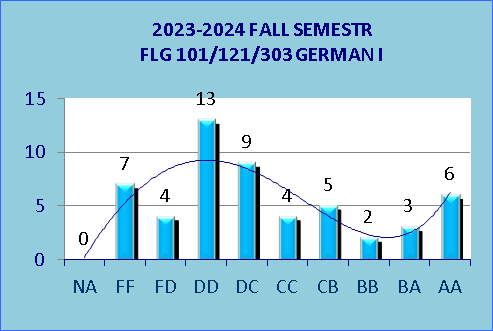 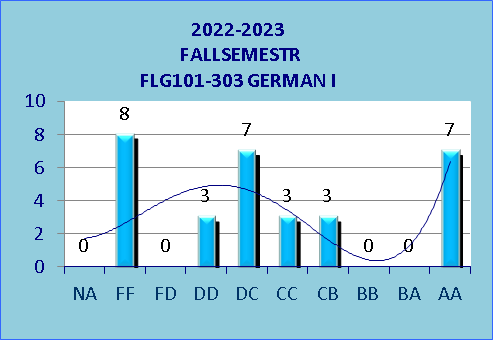 